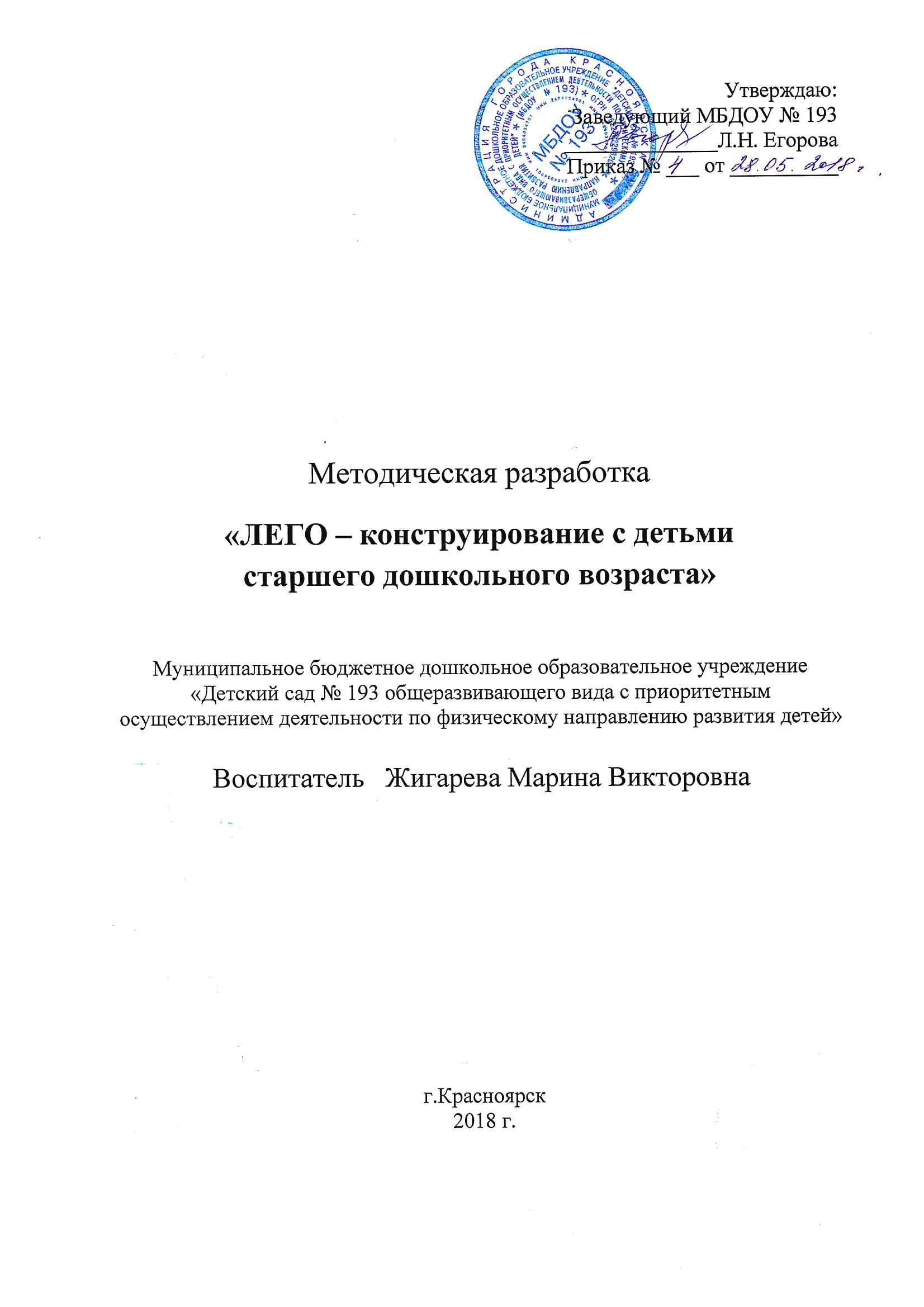 ЛЕГО – конструированиеКонструкторы ЛЕГО  стимулируют практическое  и интеллектуальное развитие детей, не ограничивают свободу экспериментирования, развивают воображение и навыки общения, развивают способность к интерпретации и самовыражению. ЛЕГО- конструктор  дает возможность не только собрать игрушку, но и играть с ней .Используя детали не одного, а двух и более наборов ЛЕГО, можно собрать  неограниченное количество   вариантов игрушек, задающих сюжеты игры. Каждая  игра  с конструктором представляет собой набор задач, которые дети решают с помощью деталей конструктора. Задачи даются в различной форме: в виде модели, рисунка, фотографии, устной инструкции. Таким образом,  детей знакомят с разными способами передачи информации.  Цель: Развитие конструкторских способностей детей дошкольного возраста в условиях детского сада. Задачи:                                                                                                                                         1. Формировать у детей  познавательную и  творческую деятельности.                                                                                                                         2. Развивать мелкую моторику рук, эстетический вкус, конструктивные навыки и умения.                                                                                                                      3. Совершенствовать коммуникативные навыки детей.                                          4. Учить работать в парах, в микро- группах.Формы организации обучения дошкольников конструированию 
1.Конструирование по образцу: заключается в том, что детям предлагаются образцы построек, выполненных из деталей строительного материала и конструкторов. Показывают способы их воспроизведения.  Данная форма обучения обеспечивает детям прямую передачу готовых знаний, способов  действий основанных на подражании. Конструирование по образцу,  в основе  которого лежит подражательная деятельность - важный решающий этап, где можно решить задачи, обеспечивающие переход  детей  к самостоятельной поисковой деятельности творческого характера.
 2.Конструирование на модели: детям в качестве образца предлагают модель, скрывающую очертания  отдельных элементов.  Эту модель дети могут  воспроизвести из имеющегося у них  строительного материала. Таким образом, им предлагают определенную задачу, но не дают способа  её решения. Постановка таких задач перед дошкольниками - эффективное средство решения активизации их мышления. Конструирование по модели- усложненная  разновидность конструирования по образцу. 
3. Конструирование по условиям: не давая детям образца постройки, рисунков и способов ее возведения, определяют лишь  условия, которым постройка должна соответствовать. Задачи конструирования в данном случае выражаются через условия и носят проблемный характер, поскольку способов их решения не даётся. В процессе такого  конструирования у детей формируется умение анализировать  условия на основе этого анализа строить практическую деятельность достаточно сложной структуры. Данная форма  организации  обучения в наибольшей степени  способствует  развитию творческого конструирования.
4.Конструирование по простейшим чертежам и наглядным  схемам:
моделирующий характер самой деятельности реальных объектов, создает возможности для развития внутренних форм наглядного моделирования. В результате такого обучения у детей формируется мышление и познавательные способности.
5.Конструирование по теме:  детям предлагают общую тематику конструкций, и они сами создают замыслы конкретных построек,  выбирают материал и способы выполнения. Основная цель конструирования по заданной теме – активизация и закрепление знаний и умений полученных ранее.  Большинство игр с ЛЕГО - конструктором не исчерпывается предлагаемыми заданиями, а позволяет детям составлять новые варианты заданий и новые игры с конструктором, т.е. заниматься творческой деятельностью.                                                                                                                  Постепенное возрастание трудности задач в конструировании позволяет ребёнку  идти вперёд и совершенствоваться самостоятельно, т.е. развивать свои творческие способности, в отличие от обучения, где всё объясняется и где формируются только исполнительские черты в ребёнке.